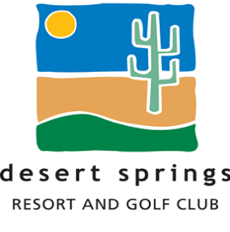 THE DESERT SPRINGS OPEN CHAMPIONSHIP5TH & 6TH FEBRUARY 20221ª2ªTotalOVERALL WINNER TROPHYDALMAU CANER, JORDI363672FIRST CATEGORY - 1ST PRIZEBERRY, KEITH JOSEPH363470SECOND CATEGORY - 1ST PRIZEHOYLE, PETER JAMES333568FIRST CATEGORY - 2ND PRIZEGARCIA PELLICER LOPEZ ANGEL F333467SECOND CATEGORY - 2ND PRIZELOCKYER, PHILIP333265FIRST CATEGORY - 3RD PRIZEMINNETT, ADAM362864MEAR, CHRIS323163GARCIA VALDECASAS ALEX,ANGEL JOSE333063SECOND CTAEGORY - 3RD PRIZECASTILLO RESINA, PEDRO JOSE313263GARNETT, DAVID303262LANDUYT, PATRICK283462MINTON, STUART303161BEST SCORE 2ND DAY MARTOS MOLINA, FRANCISCO243761GUTIERREZ MARTOS, HECTOR303161WHITE, BARRY303161LOCKYER, SHONA342761ANGUS, PHILIP312859MARKHAM, ANDREW JAMES362258WAINWRIGHT, BEN282856BIRD, PAUL253055BRAVO CASAS, MARIA PILAR233255FLORES REYES, JUAN FRANCISCO253055CLAY, PATRICIA302555LÓPEZ SAEZ, JUAN212950BONNER, JANE192443